Obecní úřad ŽATČANY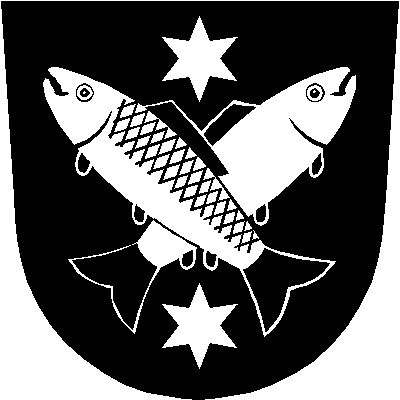 664 53  okres Brno-venkovVOLBY  DO  ZASTUPITELSTEV  OBCÍKONANÉ VE  DNECH  5. a 6. října 2018Na základě ustanovení § 15 písm. d) zákona č. 491/2001 Sb. o volbách do zastupitelstev obcí a o změně některých dalších zákonů, ve znění pozdějších předpisů byl stanoven minimální počet členů okrskové volební komise pro volby do zastupitelstev obcí – 6.V Žatčanech dne 1.8.2018Ing. František Poláček
starosta obce